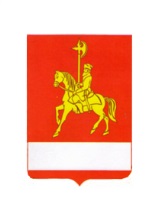 АДМИНИСТРАЦИЯ КАРАТУЗСКОГО РАЙОНАПОСТАНОВЛЕНИЕ  25.07.2022		                  с. Каратузское 				    №   591-п          Об утверждении Порядка  проведения антикоррупционной экспертизы муниципальных  нормативных правовых актов и проектов муниципальных нормативных правовых актов  администрации Каратузского района В соответствии с Федеральным законом от 17.07.2009 № 172-ФЗ "Об антикоррупционной экспертизе нормативных правовых актов и проектов нормативных правовых актов", Постановлением Правительства Российской Федерации от 26.02.2010 № 96 "Об антикоррупционной экспертизе нормативных правовых актов и проектов нормативных правовых актов", на основании ст. ст. 26,27.1 Устава Каратузского района ПОСТАНОВЛЯЮ:1.Утвердить Порядок проведения антикоррупционной экспертизы муниципальных нормативных правовых актов и  проектов муниципальных нормативных правовых актов в администрации Каратузского района согласно  приложению.2.Постановление администрации района от  30.10.2012 года № 1328-п «Об утверждении Порядка  проведения антикоррупционной экспертизы муниципальных  нормативных правовых актов и проектов муниципальных нормативных правовых актов  администрации Каратузского района» считать утратившим силу.3.Контроль за исполнением настоящего постановления возложить на О.А.Дэка, начальника отдела по взаимодействию с территориями, организационной работе и кадрам.4.Опубликовать настоящее постановление на «Официальном сайте администрации Каратузского района (www.karatuzraion.ru).5. Настоящее постановление вступает  в силу в день, следующий за днем его официального опубликования  в периодическом печатном издании «Вести муниципального образования «Каратузский район»».И.о.главы района                                                                     А.Н.Цитович                                                                                                                   Приложение к  постановлению                                                                                                           администрации Каратузского  района                                                                                      от    25.07.2022  №  591-п                                                      ПОРЯДОКпроведения антикоррупционной экспертизы муниципальных нормативных правовых актов и проектов муниципальных нормативных правовых актов в администрации Каратузского района1.Общие положения1.1.Настоящий Порядок проведения антикоррупционной экспертизы муниципальных нормативных правовых актов и проектов муниципальных нормативных правовых актов в администрации Каратузского района  разработан  в соответствии с Конституцией Российской Федерации, Федеральным законом Российской Федерации от 25.12.2008 № 273-ФЗ "О противодействии коррупции", Федеральным законом Российской Федерации от 17.07.2009 № 172-ФЗ "Об антикоррупционной экспертизе нормативных правовых актов и проектов нормативных правовых актов", Постановлением Правительства Российской Федерации от 26.02.2010 № 96 "Об антикоррупционной экспертизе нормативных правовых актов и проектов нормативных правовых актов".1.2.Настоящий порядок определяет процедуру проведения антикоррупционной экспертизы муниципальных нормативных правовых актов (далее – правовых актов) и проектов муниципальных нормативных правовых актов (далее – проектов правовых актов) принимаемых администрацией Каратузского района.1.3.Антикоррупционная экспертиза правовых актов и проектов правовых актов администрации Каратузского района проводится главным специалистом отдела по взаимодействию с территориями, организационной работе и кадрам согласно методике проведения антикоррупционной экспертизы нормативных правовых актов и проектов нормативных правовых актов (далее – методика), установленной постановлением Правительства Российской Федерации от 26.02.2010 № 96. При подготовке проекта правового акта главным специалистом отдела по взаимодействию с территориями, организационной работе и кадрам администрации района  антикоррупционная экспертиза проекта правового акта главным специалистом отдела правового и документационного обеспечения администрации района.1.4.Администрация Каратузского района  в случае обнаружения в нормативных правовых актах (проектах нормативных правовых актов) коррупциогенных факторов, принятие мер, по устранению которых не относится к их компетенции администрации, информируют об этом органы прокуратуры.2.Порядок проведения антикоррупционной экспертизы правовых актов и проектов правовых актов2.1.Антикоррупционная экспертиза правовых актов и проектов правовых актов администрации района проводиться при проведении их правовой экспертизы.2.2.Не проводится антикоррупционная экспертиза отмененных или признанных утратившими силу правовых актов, а также правовых актов, в отношении которых проводилась антикоррупционная экспертиза, если в дальнейшем в эти акты не вносились изменения.2.3.Срок проведения антикоррупционной экспертизы:- правовых актов, в течение 7 рабочих дней  со дня получения поручения от  главы  района, либо от начальника отдела по взаимодействию с территориями, организационной работе и кадрам  администрации района;- проектов правовых актов, в  течение 7 рабочих дней  со дня получения поручения от главы  района, либо от начальника отдела по взаимодействию с территориями, организационной работе и кадрам. 2.4.По результатам антикоррупционной экспертизы правовых актов и проектов правовых актов администрации района составляется заключение согласно приложению к настоящему Порядку.2.5.Заключение носит рекомендательный характер и подлежит обязательному рассмотрению.2.6.Проекты правовых актов, содержащие коррупциогенные факторы, подлежат доработке и повторной антикоррупционной экспертизе.2.7.В случае возникновения разногласий, возникающих при оценке указанных в заключении коррупциогенных факторов, разногласия разрешаются путем создания рабочей группы, в которую включаются    начальник  отдела по взаимодействию с территориями, организационной работе и кадрам, главный специалист отдела правового и документационного обеспечения, разработчик правового акта или проекта правового акта, специалист подготовивший заключение. По результатам рассмотрения разногласий в течение 5 рабочих дней составляется заключение (согласно приложению к настоящему Порядку) подписанное всеми членами рабочей группы. В случае не урегулирования разногласий данное заключение направляется главе района для принятия окончательного решения (о необходимости внесения изменений, дополнений, признания утратившим силу правового акта, отмене правового акта).2.8.Повторная антикоррупционная экспертиза проектов правовых актов проводится в соответствии с настоящим Порядком.3. Независимая антикоррупционная экспертиза правовых актов и проектов правовых актов3.1.Независимая антикоррупционная экспертиза проводится юридическими и физическими лицами, аккредитованными Министерством юстиции Российской Федерации в качестве независимых экспертов антикоррупционной экспертизы нормативных правовых актов и проектов нормативных правовых актов, в соответствии с методикой в порядке, установленном Правилами проведения антикоррупционной экспертизы нормативных правовых актов и проектов нормативных правовых актов, утвержденными постановлением Правительства Российской Федерации  от 26.02.2010 N 96 "Об антикоррупционной экспертизе нормативных правовых актов и проектов нормативных правовых актов".3.2.Финансирование расходов на проведение независимой антикоррупционной экспертизы осуществляется ее инициатором за счет собственных средств.3.3.Заключение составленное по результатам независимой антикоррупционной экспертизы направляется в администрацию Каратузского района по почте, в виде электронного документа по электронной почте или иным способом.3.4.Заключение по результатам независимой антикоррупционной экспертизы носит рекомендательный характер и подлежит обязательному рассмотрению администрацией Каратузского района в тридцатидневный срок со дня его получения. По результатам рассмотрения гражданину или организации, проводившим экспертизу, направляется мотивированный ответ.                               Приложение к Порядку                                                 Заключениео проведении антикоррупционной экспертизы муниципального нормативного правового акта (проекта муниципального нормативного правового акта)от «_»__________20__ г.		                                          №_______________________________________________________________________________________________________________________________________(указать уполномоченное лицо (несколько лиц, коллегиальный орган и т.п.), которое (ые) проводило (ли) антикоррупционную экспертизу муниципального нормативного правового акта или проекта муниципального нормативного правового акта органа местного самоуправления) в соответствии с частями 3 и 4 статьи 3 Федерального закона от 17.07.2009 № 172-ФЗ «Об антикоррупционной экспертизе нормативных правовых актов и проектов нормативных правовых актов», статьей 6 Федерального закона от 25.12.2008 № 273-Ф3 «О противодействии коррупции» и пунктом 2 Правил проведения антикоррупционной экспертизы нормативных правовых актов и проектов нормативных правовых актов, утвержденных постановлением Правительства Российской Федерации от 26.02.2010 № 96, проведенаантикоррупционная экспертиза______________________________________	(реквизиты муниципального нормативного правового акта или проекта муниципального нормативного правового акта)в целях выявления в нем коррупциогенных факторов и их последующего устранения.Вариант 1:В представленном____________________________________________	(реквизиты муниципального нормативного правового акта или проекта муниципального нормативного правового акта)коррупциогенные факторы не выявлены.Вариант 2:В представленном:____________________________________________	(реквизиты муниципального нормативного правового акта или проекта муниципального нормативного правового акта)Выявлены следующие коррупциогенные факторы:__________________,В целях устранения выявленных коррупциогенных факторов предлагается_____________________________________________________________________________________________________________________________(указать способ устранения коррупциогенных факторов: исключение из текста документа, изложение его в другой редакции, внесение иных изменений в текст рассматриваемого документа либо в иной документ или иной способ).(наименование должности лица)                       (подпись)           